Załącznik nr 1 do Regulaminu IV Powiatowego Konkursu Ekologicznego „EKO-ARBUZ”……………………………………………………..Pieczęć szkoły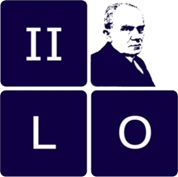 KARTA ZGŁOSZENIOWA DO IV POWIATOWEGO KONKURSU EKOLOGICZNEGO „EKO-ARBUZ”Organizowanego przez II Liceum Ogólnokształcące im. Stefana Żeromskiego                             w Tomaszowie MazowieckimNazwa szkoły: ……………………………………………………………………………………………………………………………………Adres szkoły: ………………………………………………………………………………………………………………………………….…Telefon kontaktowy do szkoły: ………………………………………………………………………………………………………...Imię i nazwisko Szkolnego Koordynatora Konkursu: …………………………………………………………………………Kontakt e-mail do nauczyciela-koordynatora: ………………………………………………………………………………….Telefon kontaktowy do nauczyciela-koordynatora: ………………………………………………………………………………………………………………………………                 (podpis i pieczęć Dyrektora Szkoły)LP.IMIĘ I NAZWISKO UCZNIAKLASAIMIĘ I NAZWISKO NAUCZYCIELA PROWADZĄCEGO1.2.3.4.